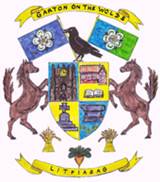 Garton on the Wolds Parish Councilgartonparishcouncil.eastriding.gov.ukClerk:  Catherine Simpson, 19 Princess Road, Market Weighton, York, YO43 3BX1st September 2022Dear CouncillorYou are hereby summoned to attend a meeting of Garton on the Wolds Parish Council at 19:15 on Thursday 8th September 2022 in the school, Station Road, Garton on the Wolds.Members of the public are welcome to attend the meeting and may address the council during the Public Participation period.  An agenda for the meeting is shown below.Yours sincerelyCatherine Simpson	Catherine SimpsonClerk of the CouncilAGENDAWelcome & recording declaration.Public Open Forum – to note that the meeting is temporarily suspended for a period of up to 15 minutes to allow for a period of public participation during which members of the public may address the Council on any matter affecting the parish.  Please note that this is not a period for discussion.To receive apologies and approve reasons for absence.Declarations of Interest:To record declarations of Pecuniary/non-pecuniary interests by any member of the Council in respect of the agenda items listed below.  Members declaring interests should identify the agenda item and type of interest being declared.To note dispensations given to any member of the Council in respect of the agenda items listed below:Minutes:to discuss any issues or observations from the minutes of the following meeting(s)Meeting 4th August 2022to adopt the minutes from the above meeting as a true recordCo-option to fill current vacancies.Finance:To approve the following payments:To review and approve the accounts for August and sign the bank reconciliation(s).Planning: to approve or otherwise the planning applications listed below:22/02258/PLF - Timber Farm, Main StreetProposal: External and internal alterations to existing two storey and single storey barn to allow use as bakery and office space ancillary to the bakery with installation of refrigeration equipment, oil tank and siting of 4 storage containers (retrospective) , Location: Timber Farm Main Street Garton on the Wolds, East Riding of Yorkshire, YO25 3EU Applicant: Mr R Clemmit Application Type: Full Planning Permission 22/02259/PLB – Timber Farm, Main StreetProposal: External and internal alterations to existing two storey and single storey barn to allow use as bakery and office space ancillary to the bakery with installation of refrigeration equipment, oil tank and siting of 4 storage containers (retrospective)Location: Timber Farm Main Street Garton on the Wolds, East Riding of Yorkshire, YO25 3EU Applicant: Mr R Clemmit Application Type: Listed Building Consent To receive reports / discuss the following issues:Village maintenance: to discuss any issues.To receive an update on the quotes for the purchase of crocus bulbs.To discuss a rat problem at the pond.Highways: to receive any updates on the following:Update on the duck warning signsSpeeding through the villageGreen lanes – enforcement of TROs.Telephone box and defibrillator - to receive the monthly inspection report.External meetings: to receive reports if applicable.Elmswell Hall open day project – to receive an update if available.Tree planting – to discuss the ERYC tree initiative in respect of Sledmere Road.Administration: To discuss topics for ERNLLCA’s AGMCorrespondence – for information purposes onlyCouncillors’ exchange and agenda items for next meetingTo note that the next meeting will take place on the 6th October 2022 in the school.To resolve that due to the confidential nature of the business to be transacted, the press and public are excluded from the remainder of the meeting (Section 1(2), Public Bodies Admissions to Meetings Act 1960):To discuss the possible resurrection of the HR Committee.CMB Computers£59.99Office 365 subscriptionCPRE£36.00Subscription